SHIVALIK PUBLIC SCHOOL, PATIALA                           PLANNER FOR THE MONTH OF APRIL AND MAY 2019CLASS 1Dear ParentWe look forward to session 2019-20 and assure that it shall be a great learning experience for the young ones who will be coming to class 1.  We welcome them and wish them all the best.ACTIVITY PLANNERAPRILWORLD HEALTH DAY: (April 7, 2019) Saturday. FOUNDER'S DAY CELEBRATIONS:(April 12, 2019) Thursday .Special Assembly will be held.SEED GERMINATION(April 19, 2019) Friday: S Seed germination activity will be heldCOLOURING COMPETITION (April 20, 2019) Saturday: Intersection colouring competition will be held.EARTH DAY CELEBRATIONS (April20,2019)Saturday: Special Assembly will be held.WORLD BOOK DAY (April 23, 2019) Monday: Book mark making activity will be held.SHOW AND TELL ACTIVITY (April 26,2019 )  FridayMAYLABOUR DAY (MAY 1, 2019) Wednesday: Card making for our helpers will be done .ENGLISH CALLIGRAPHY (May 8, 2019) Wednesday: Inter section competition will be heldMOTHER’S DAY (May8, 2019) Wednesday: Card Making activity will be held..TECHNOLOGY DAY  ( MAY 10,2019) Friday: Computer making activity will be held.LEMONADE DAY ( May 16, 2019) THURSDAYTELECOMMUNICATION DAY (MAY 17, 2019) FRIDAYFANCY DRESS COMPETITION (23 MAY, 2019) THURSDAYCOMMUNITY LUNCH AND CLOSING DAY CELEBRATIONS(24 MAY, 2019) FRIDAYParent Teacher Meeting on May25,2019 (Saturday)Summer Break:- May 26, 2019 to  July 2,2019 (School Reopens on July 3,2019)Important Guidelines for Parents  Check and Sign the school almanac every day. The first page on ‘General Information of the Student’must be filled in by you. All students must come to school in proper school uniform. Punctuality is of paramount importance in the life of a person. Punctuality, as a habit must be inculcated among the students right from a very young, late comer will not be allowed to enter.  In case of change of address or telephone number, must be informed immediatelyENGLISH ACADEMIC PLANNER   Reading Comprehension           L – What Fun and The Little Bird   Vocabulary                                      Play with words (pg 9 ,10,17 &18 ) Spell it write (pg -10&18)   Dictation                                        L-1and 2   Creative Writing:-  Make sentences :- tree, birds, baby, house, book,dog, sun, sea,oldWrite a few lines about the topic Myself		Grammar:-   Know your Grammar (pg18 &19) Nouns, Plurals (pg 55,56&57)Sentences (pg 57, 58 &59)ORAL :-Reading of L-1&2RECITATION :- L- Baby BedsMATHS   Pre number Concept (Revision Exercises)   Numbers up to Twenty    Addition up to Ten   Table of 1 and 2HINDI   वर्माऱा: स्वरों पर गोऱा ऱगाओ |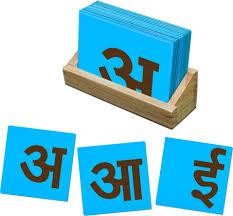    बिना मात्रा के दो,तीन,चार,अऺरों से िन शब्द   आ  की मात्रा   वाक्य िनाओ :- िस, घर , सड़क,शहर, अचकन, शरित, ऱाऱ, िाज़ार, छाता, आम   पााँच सब्ब्जयों क नाम